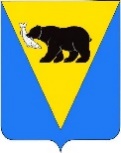 ПОСТАНОВЛЕНИЕАДМИНИСТРАЦИИ УСТЬ-БОЛЬШЕРЕЦКОГО МУНИЦИПАЛЬНОГО РАЙОНАОт_______________№_______Руководствуясь Федеральным законом от 22.11.1995 № 171-ФЗ «О государственном регулировании производства и оборота этилового спирта, алкогольной и спиртосодержащей продукции и об ограничении потребления (распития) алкогольной продукции», постановлением Правительства РФ от 23.12.2020 № 2220 «Об Утверждении Правил определения органами местного самоуправления границ прилегающих территорий, на которых не допускается розничная продажа алкогольной продукции и розничная продажа алкогольной продукции при оказании услуг общественного питания» Администрация Усть-Большерецкого муниципального района.ПОСТАНОВЛЯЕТ:Утвердить Порядок определения границ, прилегающих к некоторым организациям и объектам территорий, на которых не допускается розничная продажа алкогольной продукции на территории Усть-Большерецкого муниципального района (далее-Порядок), согласно приложению № 1 к настоящему постановлению.Утвердить Минимальные значения границ, прилегающих к некоторым организациям и объектам территорий, на которых не допускается розничная продажа алкогольной продукции, в разрезе поселений Усть-Большерецкого муниципального района согласно приложению № 2 к настоящему постановлению.Утвердить схемы границ, прилегающих территорий для каждой организации и (или) объекта согласно приложению № 3 «Схемы границ прилегающих территорий для каждой организации и (или) объектов соответствии с перечнем утвержденным в п.2 постановления» к настоящему постановлению.Признать утратившим силу:1) Постановление Администрации Усть-Большерецкого муниципального района от 08.09.2021 № 192 «Об утверждении Порядка определения границ, прилегающих к некоторым организациям объектам территорий, на которых не допускается розничная продажа алкогольной продукции на территории Усть-Большерецкого муниципального района»;2) Постановление Администрации Усть-Большерецкого муниципального района от 09.09.2021 № 197 «Об утверждении границ территорий, прилегающих к некоторым организациям и объектам, вблизи которых не допускается розничная продажа алкогольной продукции на территории Октябрьского городского поселения Усть-Большерецкого муниципального района»;3) Постановление Администрации Усть-Большерецкого муниципального района от 09.09.2021 № 194 «Об утверждении границ территорий, прилегающих к некоторым организациям и объектам, вблизи которых не допускается розничная продажа алкогольной продукции на территории Запорожского сельского поселения Усть-Большерецкого муниципального района»;4) Постановление Администрации Усть-Большерецкого муниципального района от 09.09.2021 № 196 «Об утверждении границ территорий, прилегающих к некоторым организациям и объектам, вблизи которых не допускается розничная продажа алкогольной продукции на территории Озерновского городского поселения Усть-Большерецкого муниципального района»;5) Постановление Администрации Усть-Большерецкого муниципального района от 09.09.2021 № 193 «Об утверждении границ территорий, прилегающих к некоторым организациям и объектам, вблизи которых не допускается розничная продажа алкогольной продукции на территории Апачинского сельского поселения Усть-Большерецкого муниципального района»;6) Постановление Администрации Усть-Большерецкого муниципального района от 09.09.2021 № 195 «Об утверждении границ территорий, прилегающих к некоторым организациям и объектам, вблизи которых не допускается розничная продажа алкогольной продукции на территории Кавалерского сельского поселения Усть-Большерецкого муниципального района»;7) Постановление Администрации Усть-Большерецкого муниципального района от 09.09.2021 № 198 «Об утверждении границ территорий, прилегающих к некоторым организациям и объектам, вблизи которых не допускается розничная продажа алкогольной продукции на территории Усть-Большерецкого сельского поселения Усть-Большерецкого муниципального района».5. Аппарату Администрации Усть-Большерецкого муниципального района опубликовать настоящее постановление в еженедельной районной газете «Ударник» и разместить на официальном сайте Администрации Усть-Большерецкого муниципального района в информационно-телекоммуникационной сети «Интернет».6. Настоящее постановление вступает в силу после дня его официального опубликования.7. Контроль за исполнением настоящего постановления возложить на заместителя Главы Администрации Усть-Большерецкого муниципального района - руководителя управления экономической политики Администрации Усть-Большерецкого муниципального района.И.о. Главы Усть-Большерецкого 	муниципального района                                                                                   Б.Б. КвиткоПодготовил: ___________Т.В. Пахомова, консультант отдела прогнозирования и экономического анализа в составе Управления экономической политики Администрации Усть-Большерецкого муниципального района.Согласовано:____________Н.В. Козьмина - Заместитель Главы Администрации Усть-Большерецкого муниципального района - Руководитель Управления экономической политики____________Т.Е. Кокорина – Начальник Правового отдела Аппарата Администрации Усть-Большерецкого муниципального района___________Г.И. Кисельников – Руководитель Аппарата Администрации Усть-Большерецкого муниципального районаРАЗОСЛАТЬ:Финансовое управлениеУправление экономической политикиПравовой отделКУМИЖКХ, ТЭКОбнародоватьСайтПриложение № 1 к постановлениюАдминистрации Усть-Большерецкогомуниципального районаот _____.11.2021 № _____Порядок определения границ, прилегающих к некоторым организациям и объектам территорий, на которых не допускается розничная продажа алкогольной продукции на территории Усть-Большерецкого муниципального района (далее - Порядок)1. Общие положения1.1. Настоящий Порядок применяется при определении Управлением экономической политики Администрации Усть-Большерецкого муниципального района (далее-Управление экономической политики) границ прилегающих к некоторым организациям и объектам территорий, на которых не допускается розничная продажа алкогольной продукции. 1.2. Розничная продажа алкогольной продукции не допускается на территориях, прилегающих:1) к зданиям, строениям, сооружениям, помещениям, находящимся во владении и (или) пользовании образовательных организаций (за исключением организаций дополнительного образования, организаций дополнительного профессионального образования);2) к зданиям, строениям, сооружениям, помещениям, находящимся во владении и (или) пользовании организаций, осуществляющих обучение несовершеннолетних;3) к зданиям, строениям, сооружениям, помещениям, находящимся во владении и (или) пользовании юридических лиц независимо от организационно-правовой формы и индивидуальных предпринимателей, осуществляющих в качестве основного (уставного) вида деятельности медицинскую деятельность или осуществляющих медицинскую деятельность наряду с основной (уставной) деятельностью на основании лицензии, выданной в порядке, установленном законодательством Российской Федерации, за исключением видов медицинской деятельности по перечню, утвержденному Правительством Российской Федерации;4) к спортивным сооружениям, которые являются объектами недвижимости и права на которые зарегистрированы в установленном порядке;5) к боевым позициям войск, полигонов, узлов связи, в расположении воинских частей, на специальных технологических комплексах, к зданиям и сооружениях, предназначенных для управления войсками, размещения и хранения военной техники, военного имущества и оборудования, испытания вооружения, а также в зданиях и сооружениях производственных и научно-исследовательских организаций Вооруженных Сил Российской Федерации, других войск, воинских формирований и органов, обеспечивающих оборону и безопасность Российской Федерации;6) к вокзалам, аэропортам;7) к местам нахождения источников повышенной опасности, определяемых органами государственной власти субъектов Российской Федерации в порядке, установленном Правительством Российской Федерации.1.3. Розничная продажа алкогольной продукции при оказании услуг общественного питания в объектах общественного питания, расположенных в многоквартирных домах и (или) на прилегающих к ним территориях, допускается только в указанных объектах общественного питания, имеющих зал обслуживания посетителей общей площадью не менее 50 квадратных метров в городских населенных пунктах, 25 квадратных метров в сельских населенных пунктах.2. Основные понятия и термины2.1. В целях настоящего Порядка используются следующие понятия: 1) образовательные организации - организации, определенные в соответствии с Федеральным законом от 29.12.2012 № 273-ФЗ «Об образовании в Российской Федерации» и имеющие лицензию на осуществление образовательной деятельности всех форм собственности; образовательная организация - некоммерческая организация, осуществляющая на основании лицензии образовательную деятельность в качестве основного вида деятельности в соответствии с целями, ради достижения которых такая организация создана;2) медицинские организации - юридические лица независимо от организационно-правовой формы, осуществляющие в качестве основного (уставного) вида деятельности медицинскую деятельность на основании лицензии, выданной в порядке, установленном законодательством Российской Федерации. К медицинским организациям приравниваются индивидуальные предприниматели, осуществляющие медицинскую деятельность, а также юридические лица независимо от организационно-правовой формы, осуществляющие наряду с основной (уставной) деятельностью медицинскую деятельность. К медицинским организациям не относятся фармацевтические организации. Установление прилегающих территорий к организациям, осуществляющим фармацевтическую деятельность (аптечным пунктам, киоскам, магазинам и пр.), не требуется;3) спортивное сооружение – это инженерно-строительный объект, предназначенный для проведения физкультурных мероприятий и (или) спортивных мероприятий;4) обособленная территория - территория, границы которой обозначены ограждением (объектами искусственного происхождения (забором)), прилегающая к зданию (строению, сооружению), в котором расположены организации и (или) объекты. При отсутствии ограждения (объектов искусственного происхождения) под обособленной территорией в целях настоящего Порядка понимается земельный участок, сформированный и предоставленный в установленном законодательством порядке;5) стационарный торговый объект - торговый объект, представляющий собой здание или часть здания, строение или часть строения, прочно связанные фундаментом такого здания, строения с землей и присоединенные к сетям инженерно-технического обеспечения, в котором осуществляется розничная продажа алкогольной продукции;6) прилегающая территория - территория, которая включает обособленную территорию (при наличии таковой), а также территорию, определяемую с учетом конкретных особенностей местности и застройки, примыкающую к границам обособленной территории либо непосредственно к зданию (строению, сооружению), в котором расположены организации и (или) объекты (далее - дополнительная территория); 7) Гидроэлектростанция (ГЭС) — электростанция, использующая в качестве источника энергии движение водных масс в русловых водотоках и приливных движениях. Гидроэлектростанции обычно строят на реках, сооружая плотины и водохранилища;8) Многоквартирный дом –здание, в котором расположены жилые помещения (квартиры), нежилые помещения, места общего пользования, общедомовое имущество.3. Способ расчета расстояния от организаций и объектов, в которых запрещена розничная продажа алкогольной продукции, до границ прилегающих территорий3.1. Определить следующий способ расчета расстояния от организаций и (или) объектов, на территориях которых не допускается розничная продажа алкогольной продукции, до границ прилегающих территорий. 3.1.1. Расстояние измеряется по маршруту движения пешехода по пешеходной зоне в соответствии со сложившейся системой дорог, тротуаров, пешеходных переходов. При пересечении пешеходной зоны с проезжей частью автомобильной дороги общего пользования расстояние измеряется по ближайшему пешеходному переходу. При отсутствии пешеходного перехода - на перекрестках по линии тротуаров или обочин.3.1.2. При отсутствии обособленной территории расстояние измеряется от входа для посетителей в здание (строение, сооружение), в котором расположены организации и (или) объекты, на территории которых не допускается розничная продажа алкогольной продукции, до входа для посетителей в стационарный торговый объект. 3.1.3. При наличии обособленной территории у стационарного торгового объекта и организации и (или) объекта, на территории которого не допускается розничная продажа алкогольной продукции, расстояние измеряется от входа для посетителей на обособленную территорию стационарного торгового объекта до входа на обособленную территорию организации и (или) объекта. 3.1.4. При наличии обособленной территории только у стационарного объекта или организации и (или) объекта, на территории которого не допускается розничная продажа алкогольной продукции, расстояние измеряется от входа для посетителей на обособленную территорию до входа для посетителей в стационарный торговый объект. 3.2. Пожарные, запасные и иные входы, выходы в здания (строения, сооружения), которые не используются для посетителей, при определении прилегающих территорий не учитываются. При наличии у стационарного торгового объекта более одного входа, выхода для посетителей прилегающая территория определяется от каждого входа, выхода. При наличии у организации и (или) объекта, на территории которого не допускается розничная продажа алкогольной продукции, более одного входа, выхода для посетителей прилегающая территория определяется от каждого входа, выхода. Порядок общественного обсуждения об определении границ прилегающих территорий к организациям и объектам территорий, на которых не допускается розничная продажи алкогольной продукции в Усть-Большерецком муниципальном районе.4.1. В целях обеспечения открытости и доступности информации проекта об определении границ прилегающих территорий к организациям и объектам территорий, на которых не допускается розничная продажи алкогольной продукции в Усть-Большерецком муниципальном районе (далее – проект) подлежат общественному обсуждению.4.2. Общественное обсуждение обеспечивается путем размещения Управлением экономической политики соответствующего проекта и информации о проведении общественного обсуждения в течение 3 рабочих дней со дня разработки соответствующего проекта на своей странице на официальном сайте Администрации Усть-Большерецкого муниципального района в сети «Интернет», с указанием:1) даты начала и даты окончания проведения общественного обсуждения проекта;2) электронного адреса и контактного телефона сотрудника Управления экономической политики, ответственного за свод предложений и замечаний;3) порядка направления предложений и замечаний к проекту.4.3. Общественное обсуждение проекта проводится в сроки, установленные распоряжением Администрации Усть-Большерецкого муниципального района.Указанный срок не может быть менее 7 дней с даты размещения проекта на официальном сайте Администрации Усть-Большерецкого муниципального района в сети «Интернет».4.4. Результаты общественного обсуждения в течение 3 рабочих дней после его окончания рассматриваются Управлением экономической политики и оформляются протоколом, который направляется Главе Усть-Большерецкого муниципального района для его утверждения.Предложения, не относящиеся к проекту, вынесенному на общественное обсуждение, Управлением экономической политики не рассматриваются.4.5. Протокол по результатам общественного обсуждения проекта в течение 1 рабочего дня со дня его утверждения Главой Усть-Большерецкого муниципального района размещается на странице Управления экономической политики на официальном сайте Администрации Усть-Большерецкого муниципального района сети «Интернет».5. Подготовка и утверждение нормативных правовых актов5.1. Управление экономической политики вправе дифференцированно определять границы прилегающих территорий для установления запрета на розничную продажу алкогольной продукции в стационарных торговых объектах и розничную продажу алкогольной продукции при оказании услуг общественного питания.5.2. Органы местного самоуправления расположенные на территории Усть-Большерецкого муниципального района не позднее 15 дней со дня выдачи разрешения на ввод объектов, указанных в части 1 настоящего Порядка, в эксплуатацию направляют в Управление экономической политике информацию по вводу в эксплуатацию объекта вместе со схемой границ прилегающих территорий для вводимого объекта.5.3. Управление экономической политики разрабатывает проект постановления Администрации Усть-Большерецкого муниципального района, определяющего границы прилегающих к организациям и объектам территорий, на которых не допускается розничная продажа алкогольной продукции, и выносит его на общественные обсуждения в соответствии с разделом 4 настоящего Порядка.После прохождения процедуры общественного обсуждения, Управление экономической политики дорабатывает проект постановления, с учетом поступивших предложений и замечаний по итогам общественного обсуждения.5.4. Управление экономической политики не позднее 10 дней со дня принятия постановления Администрации Усть-Большерецкого муниципального района об определении границ прилегающих территорий направляет информацию в орган исполнительной власти Камчатского края, осуществляющий лицензирование розничной продажи алкогольной продукции.Приложение № 2 к постановлениюАдминистрации Усть-Большерецкогомуниципального районаот ____.11.2021 № _____Минимальные значения границ, прилегающих к некоторым организациям и объектам территорий, на которых не допускается розничная продажа алкогольной продукции, в разрезе поселений Усть-Большерецкого муниципального района.Приложение № 3 к постановлениюАдминистрации Усть-Большерецкогомуниципального районаот _____.11.2021 № _____Схемы границ прилегающих территорий для каждой организации и (или) объектов соответствии с перечнем утвержденным в п.2 настоящего постановления.Схема границ территорий, прилегающих к Муниципальному бюджетному дошкольному образовательному учреждению детский сад «Чебурашка», на которых не допускается розничная продажа алкогольной продукции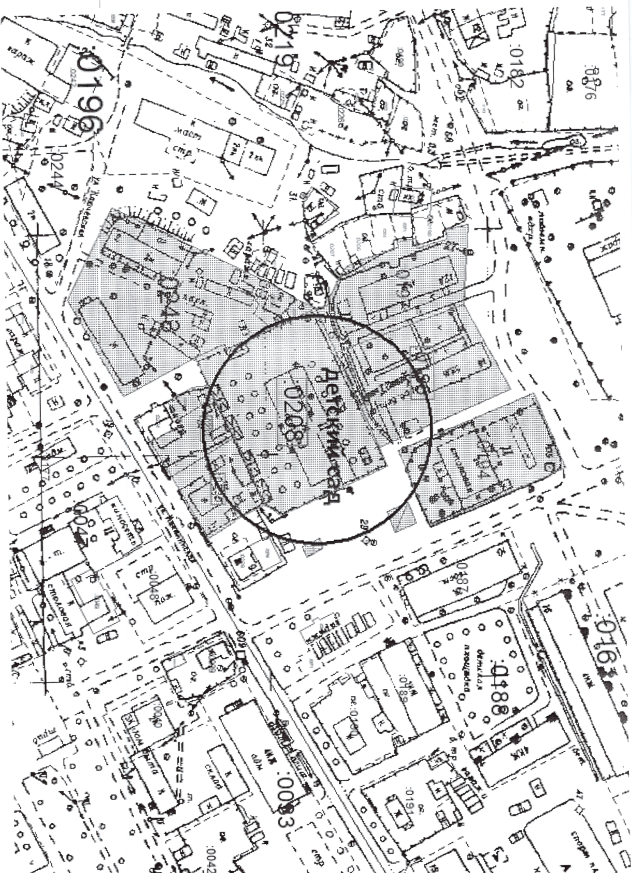 Схема границ территорий, прилегающих к Муниципальному бюджетному образовательному учреждению Усть-Большерецкая СОШ №2», на которых не допускается розничная продажа алкогольной продукции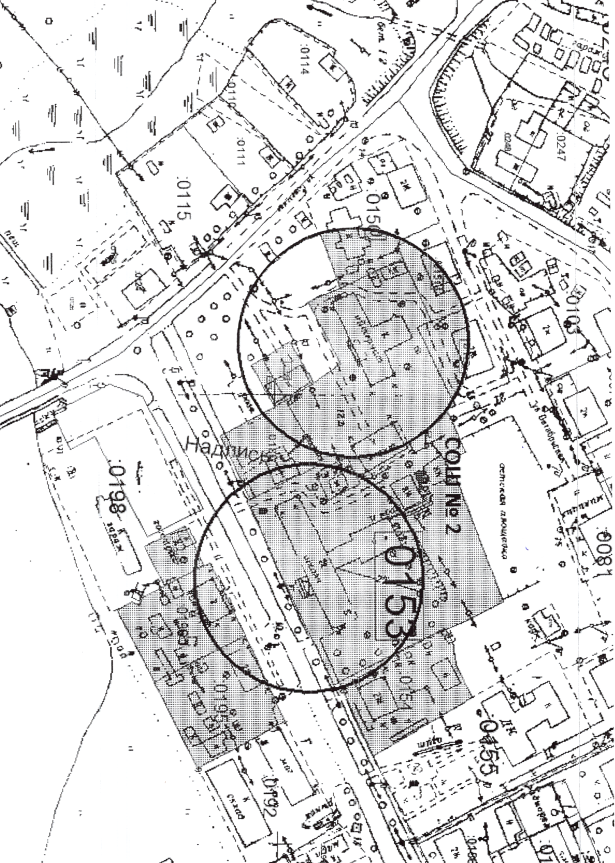 Схема границ территорий, прилегающих к Усть-Большерецкому районному Дому детского творчества, музыкальная школа, на которых не допускается розничная продажа алкогольной продукции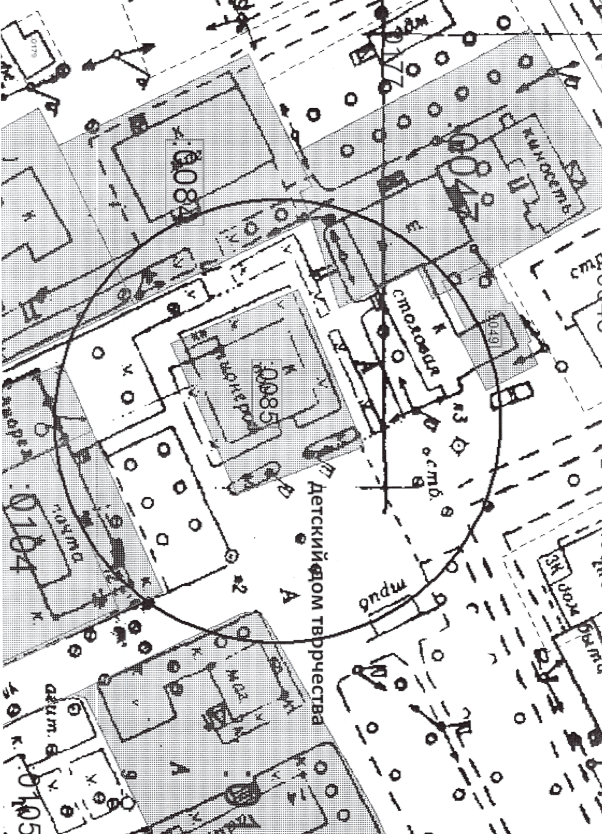 Схема границ территорий, прилегающих к ГБУЗ КК «Усть-Большерецкая Районная Больница», на которых не допускается розничная продажа алкогольной продукции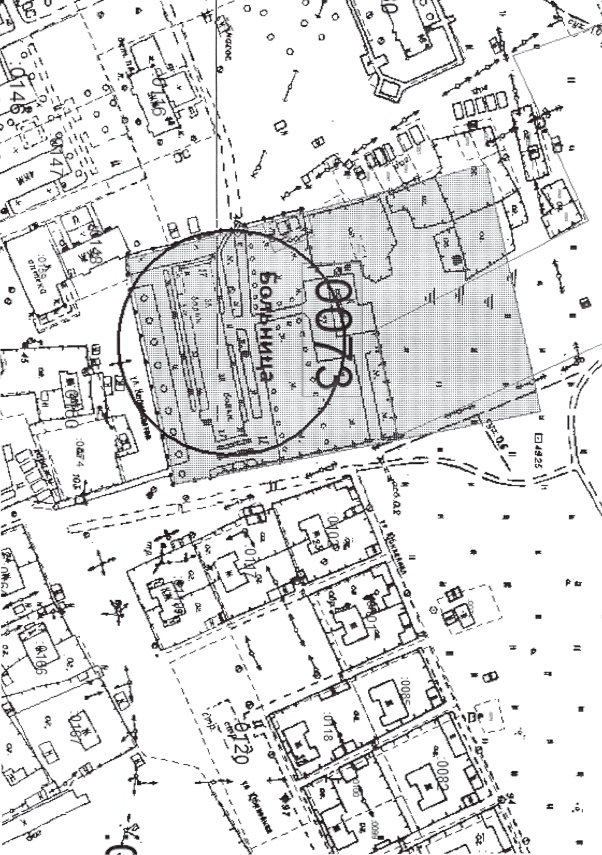 Схема границ территорий, прилегающих к муниципальному бюджетному дошкольному образовательному учреждению Детский сад «Березка», на которых не допускается розничная продажа алкогольной продукцииСхема границ территорий, прилегающих к муниципальному бюджетному образовательному учреждению Большерецкая средняя общеобразовательная школа №5, на которых не допускается розничная продажа алкогольной продукции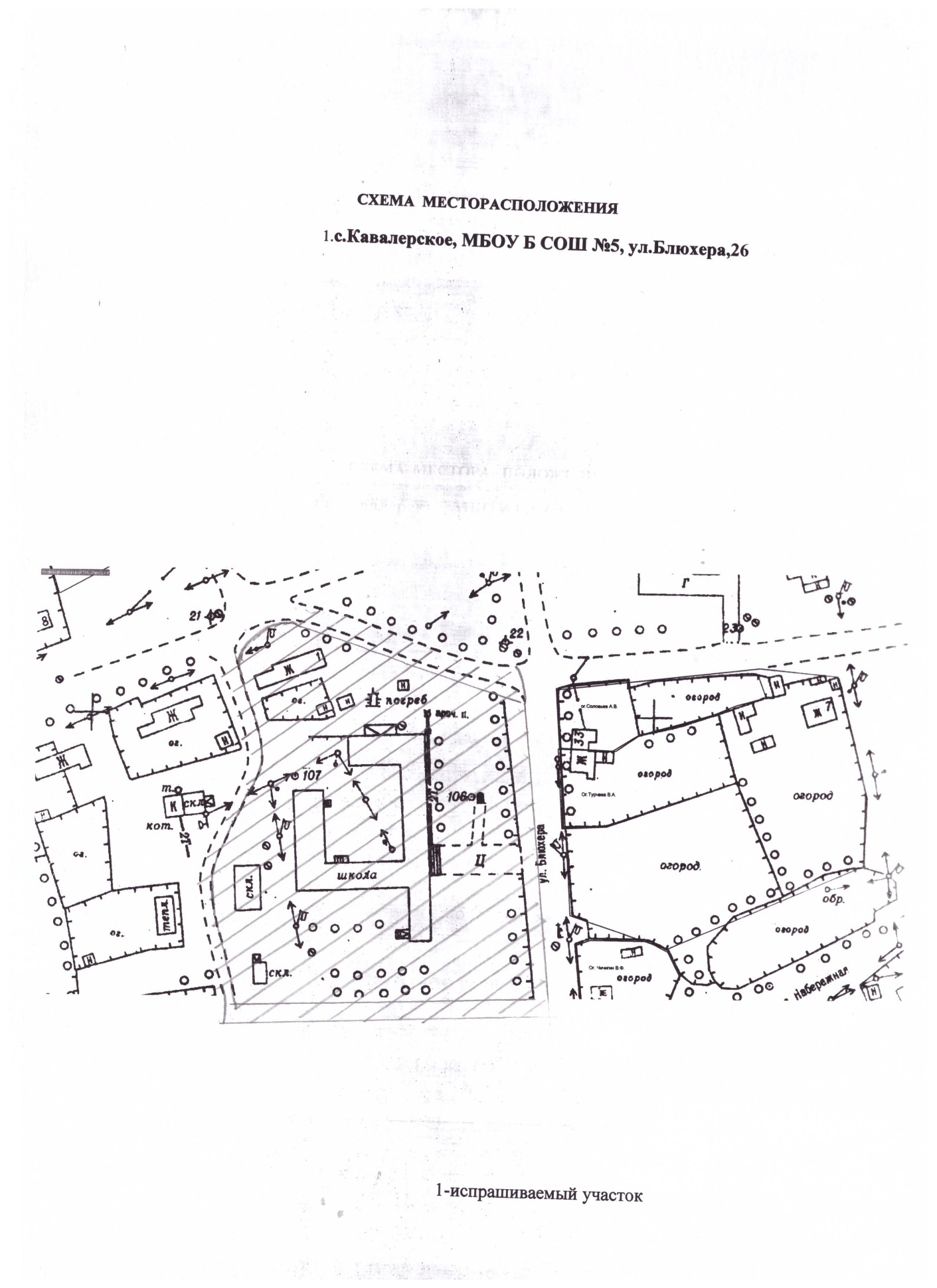 Схема границ территорий, прилегающих к Фельдшерско- акушерскому пункту, на которых не допускается розничная продажа алкогольной продукции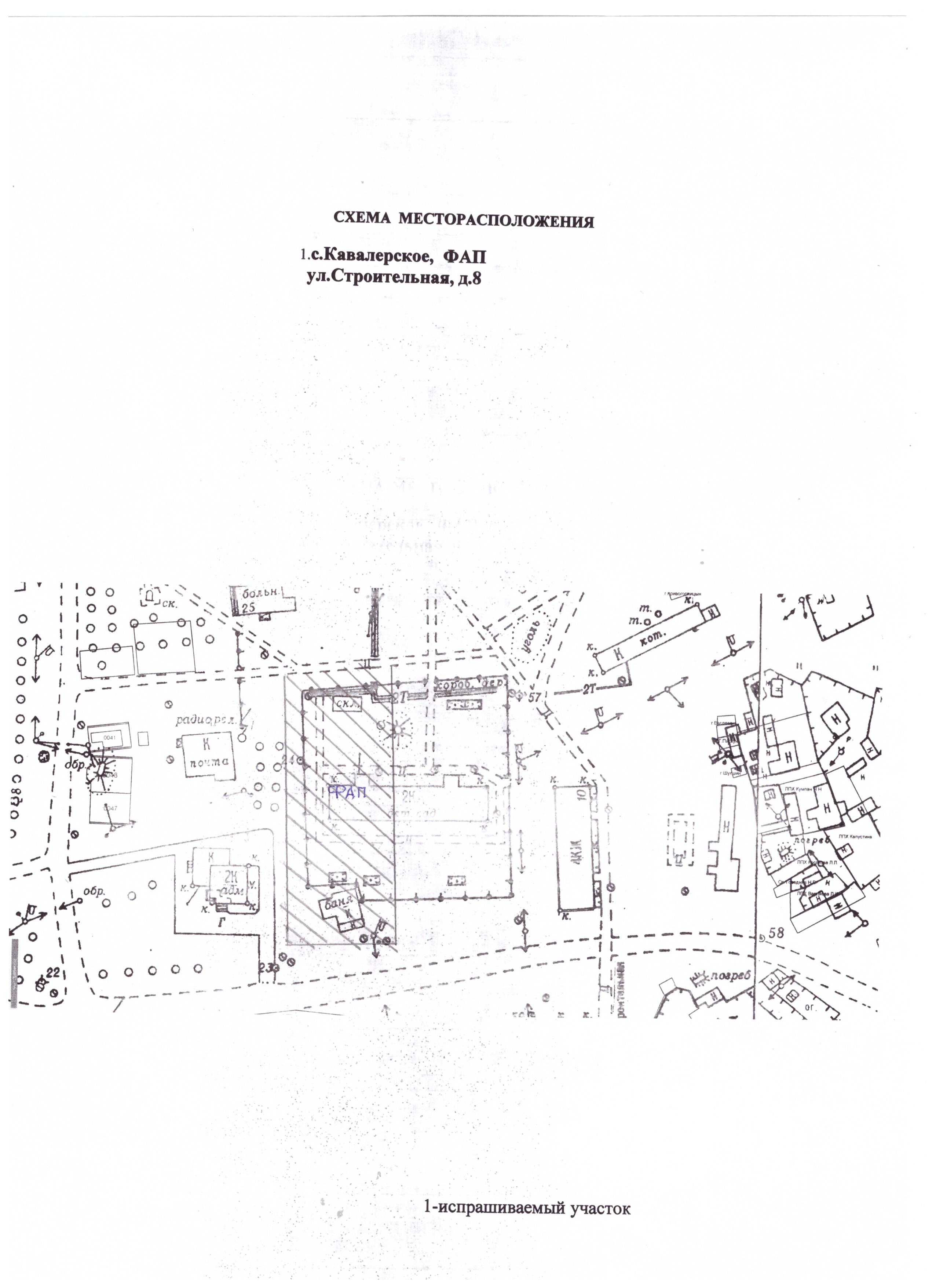 Схема границ территорий, прилегающих к муниципальному бюджетному образовательному учреждению школа №7, на которых не допускается розничная продажа алкогольной продукцииСхема границ территорий, прилегающих к Государственному бюджетному учреждению здравоохранения Камчатского края Усть-Большерецкая районная больница Апачинское отделение, на которых не допускается розничная продажа алкогольной продукцииСхема границ территорий, прилегающих к муниципальному бюджетному дошкольному образовательному учреждению Детский сад «Рыбачок», на которых не допускается розничная продажа алкогольной продукции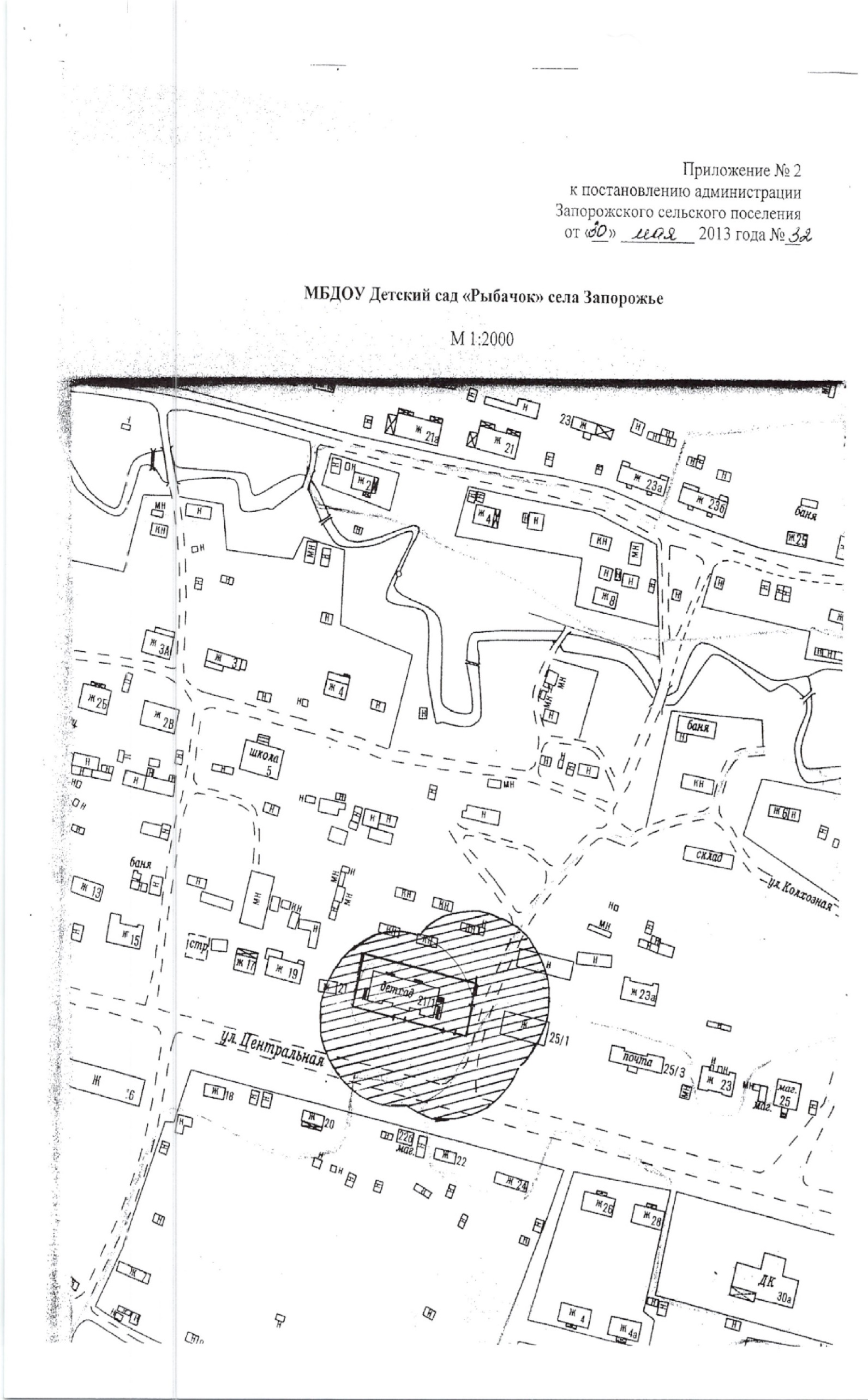 Схема границ территорий, прилегающих к муниципальному бюджетному дошкольному образовательному учреждению Детский сад «Ромашка», на которых не допускается розничная продажа алкогольной продукции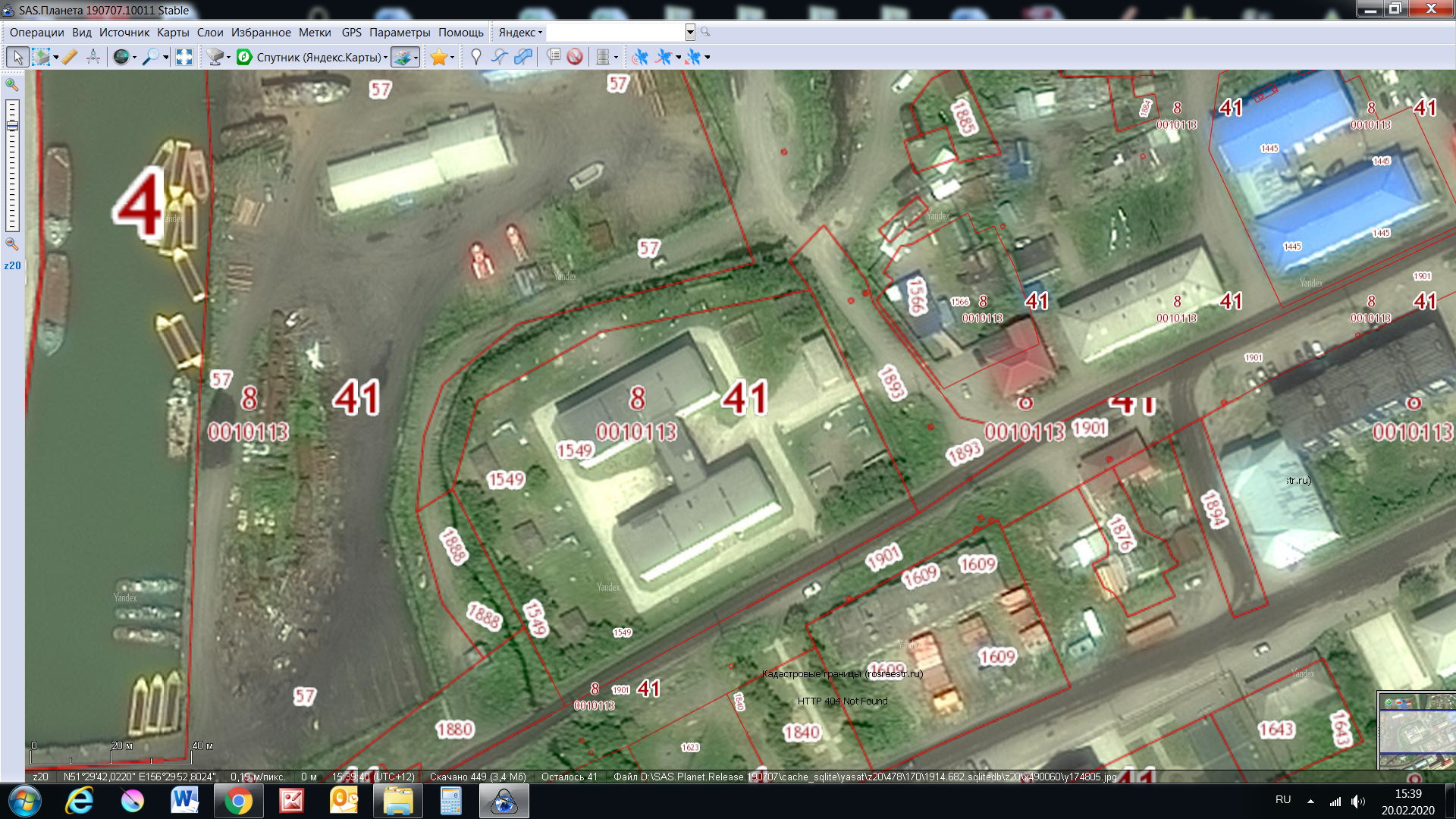 Схема границ территорий, прилегающих к муниципальному автономному образовательному учреждению «Озерная средняя общеобразовательная школа №3», на которых не допускается розничная продажа алкогольной продукции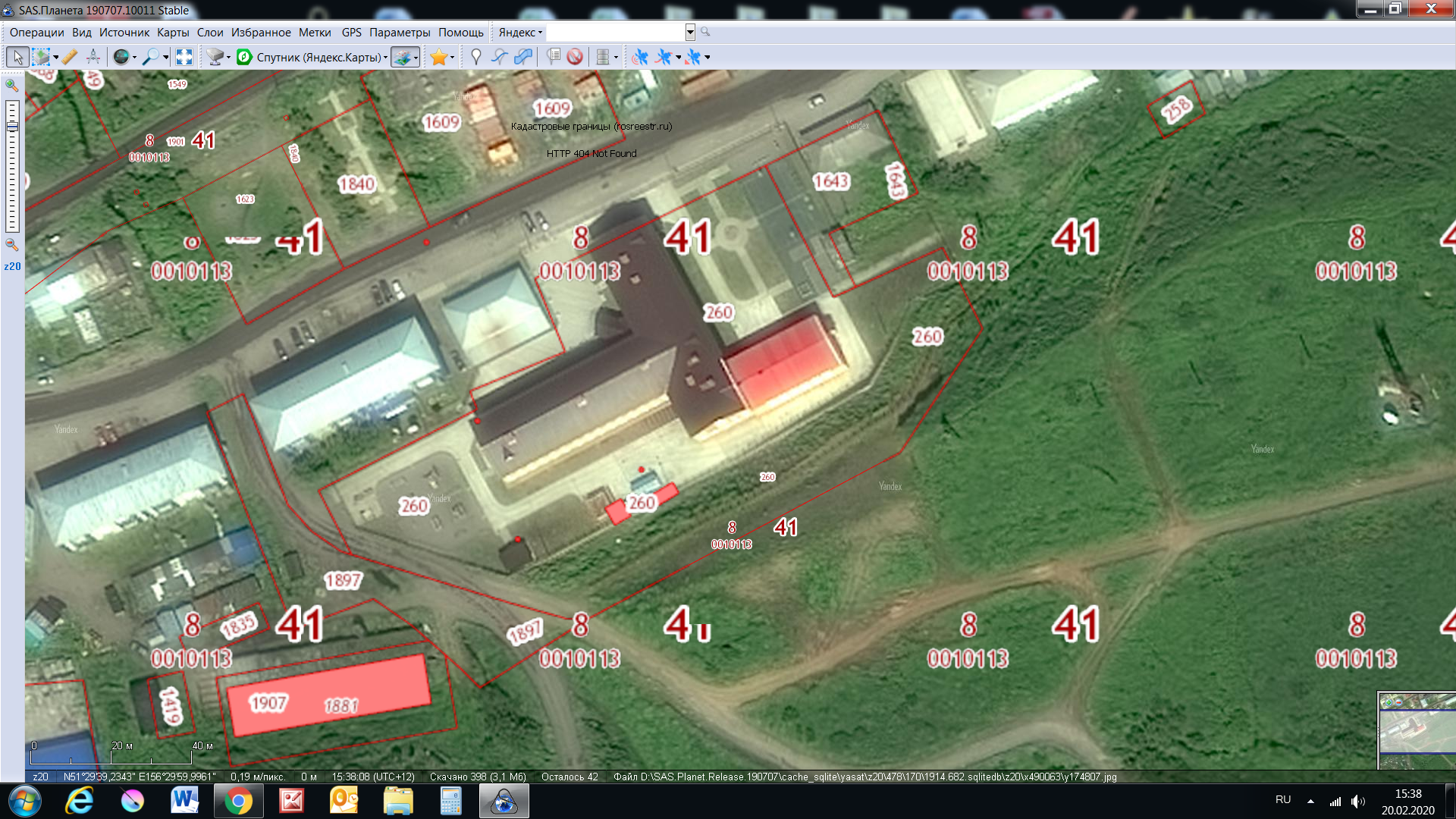 Схема границ территорий, прилегающих к Государственному бюджетному учреждению здравоохранения Камчатского края «Озерновская районная больница», на которых не допускается розничная продажа алкогольной продукции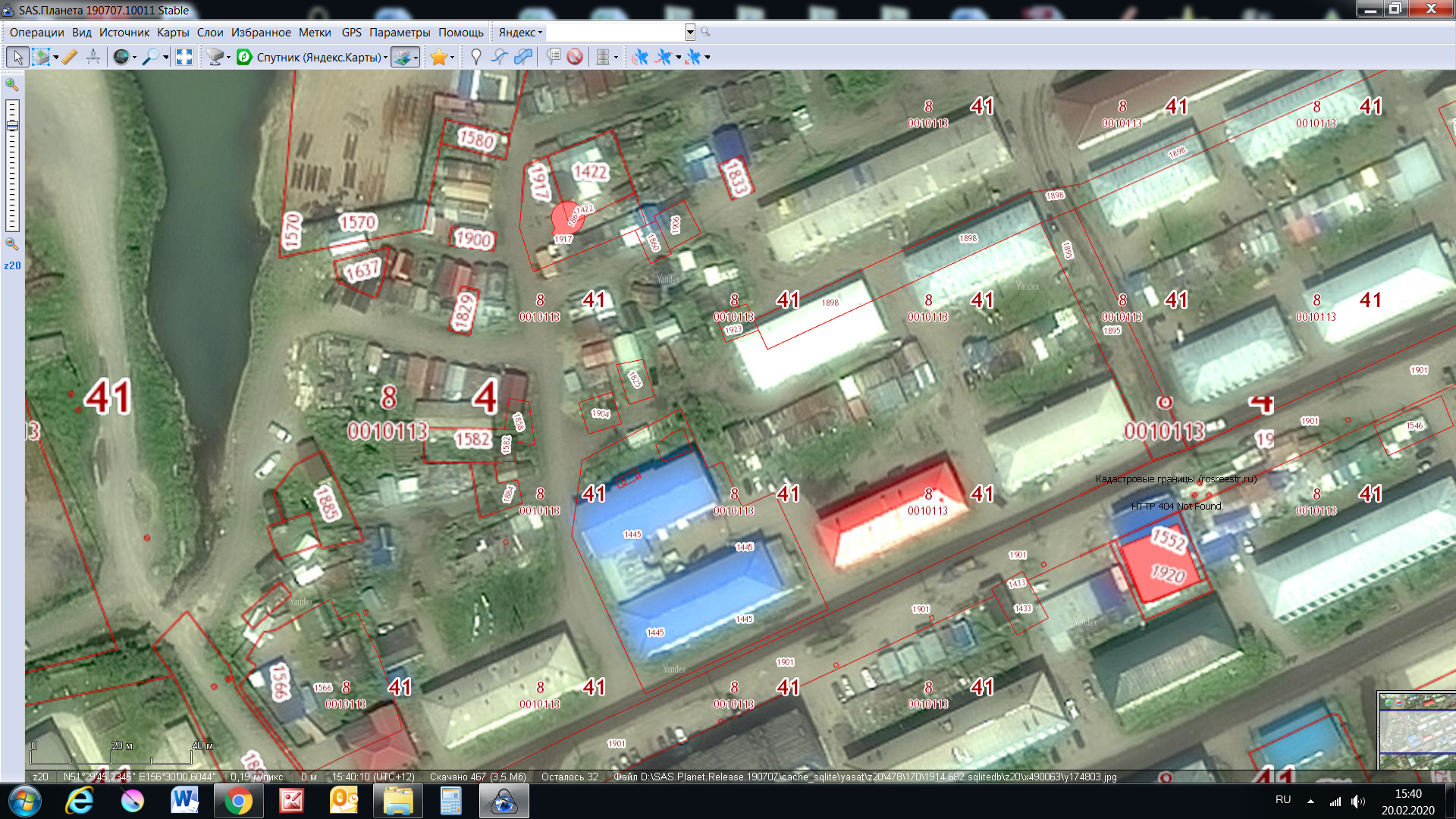 Схема границ территорий, прилегающих к муниципальному автономному дошкольному образовательному учреждению Детский сад «Светлячок», на которых не допускается розничная продажа алкогольной продукции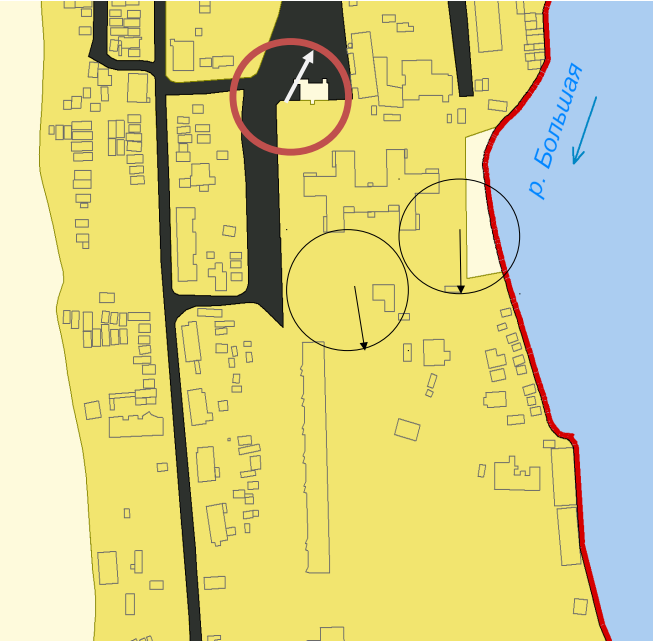 Схема границ территорий, прилегающих к муниципальному бюджетному образовательному учреждению средняя общеобразовательная школа №1, на которых не допускается розничная продажа алкогольной продукции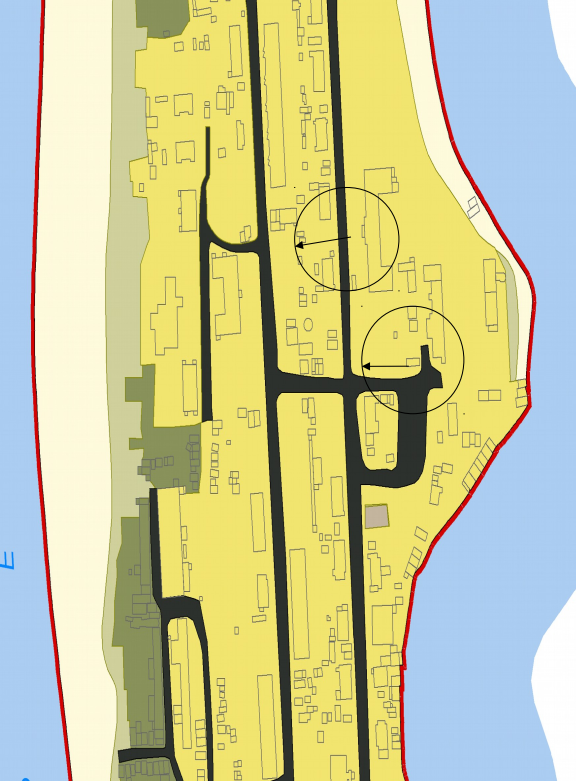 Схема границ территорий, прилегающих к ГБУЗ КК «Октябрьская РБ», на которых не допускается розничная продажа алкогольной продукции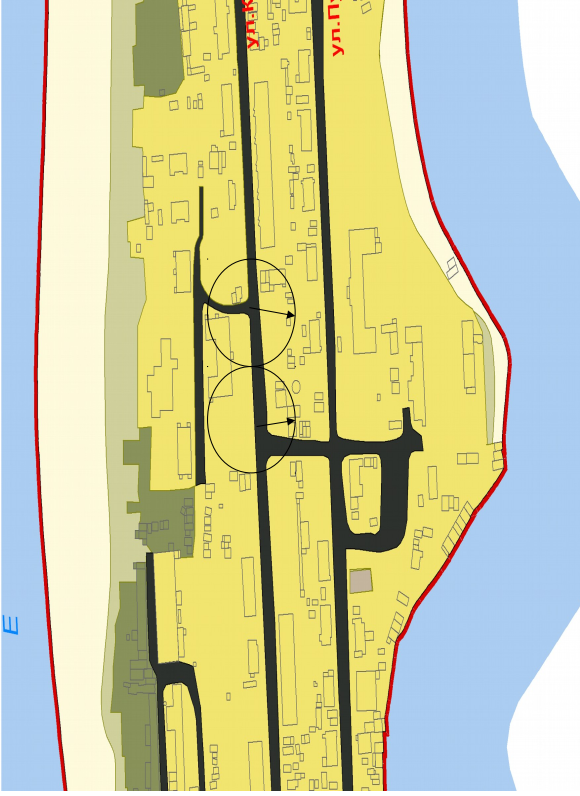 Схема границ территорий, прилегающих к пограничному управлению ФСБ России по Камчатскому краю, на которых не допускается розничная продажа алкогольной продукции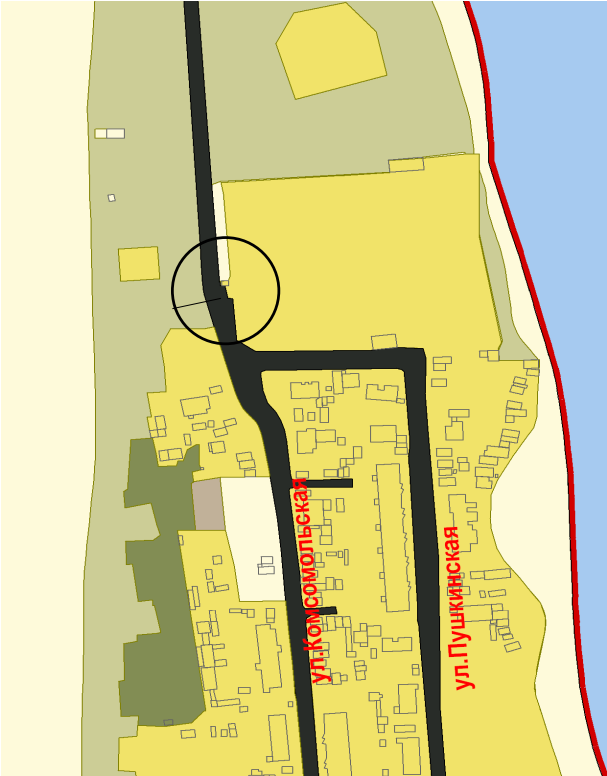 Схема границ территорий, прилегающих к муниципальному бюджетному дошкольному образовательному учреждению Детский сад «Рыбачок», на которых не допускается розничная продажа алкогольной продукции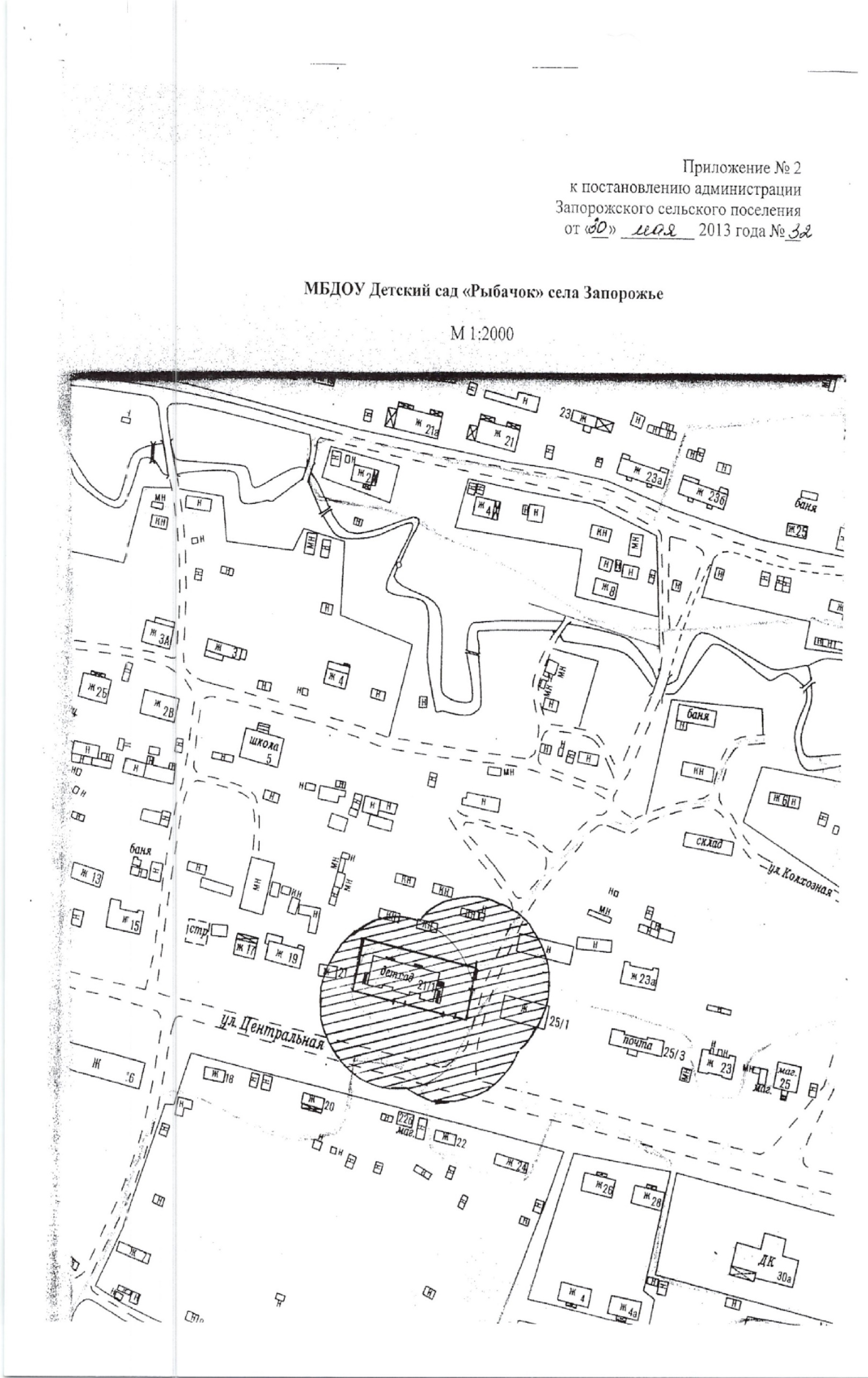 Схема границ территорий, прилегающих к муниципальному бюджетному образовательному учреждению Запорожская НОШ №9, на которых не допускается розничная продажа алкогольной продукции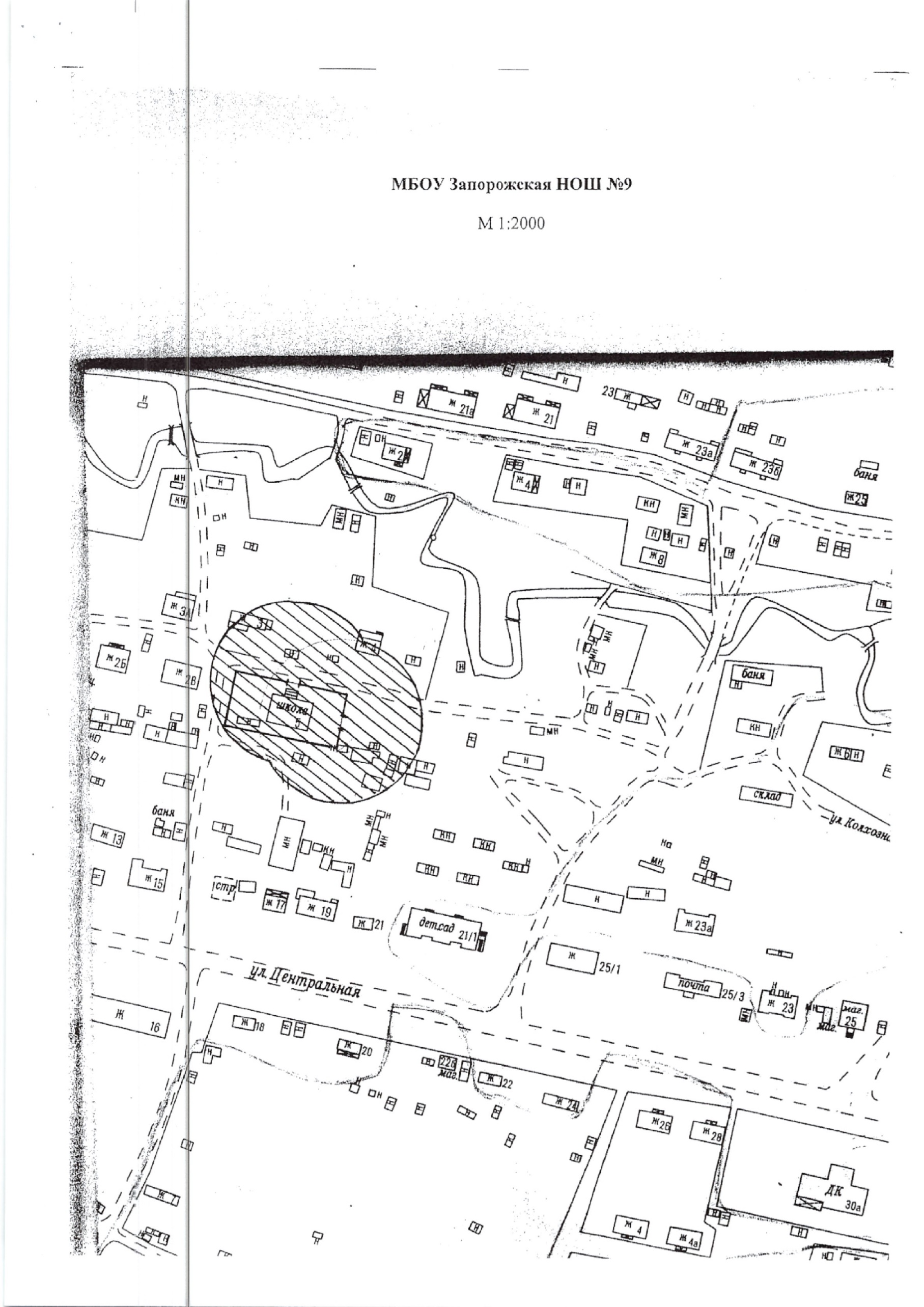 Схема границ территорий, прилегающих к КК Озерновская районная больница, ФАП села Запорожье, на которых не допускается розничная продажа алкогольной продукции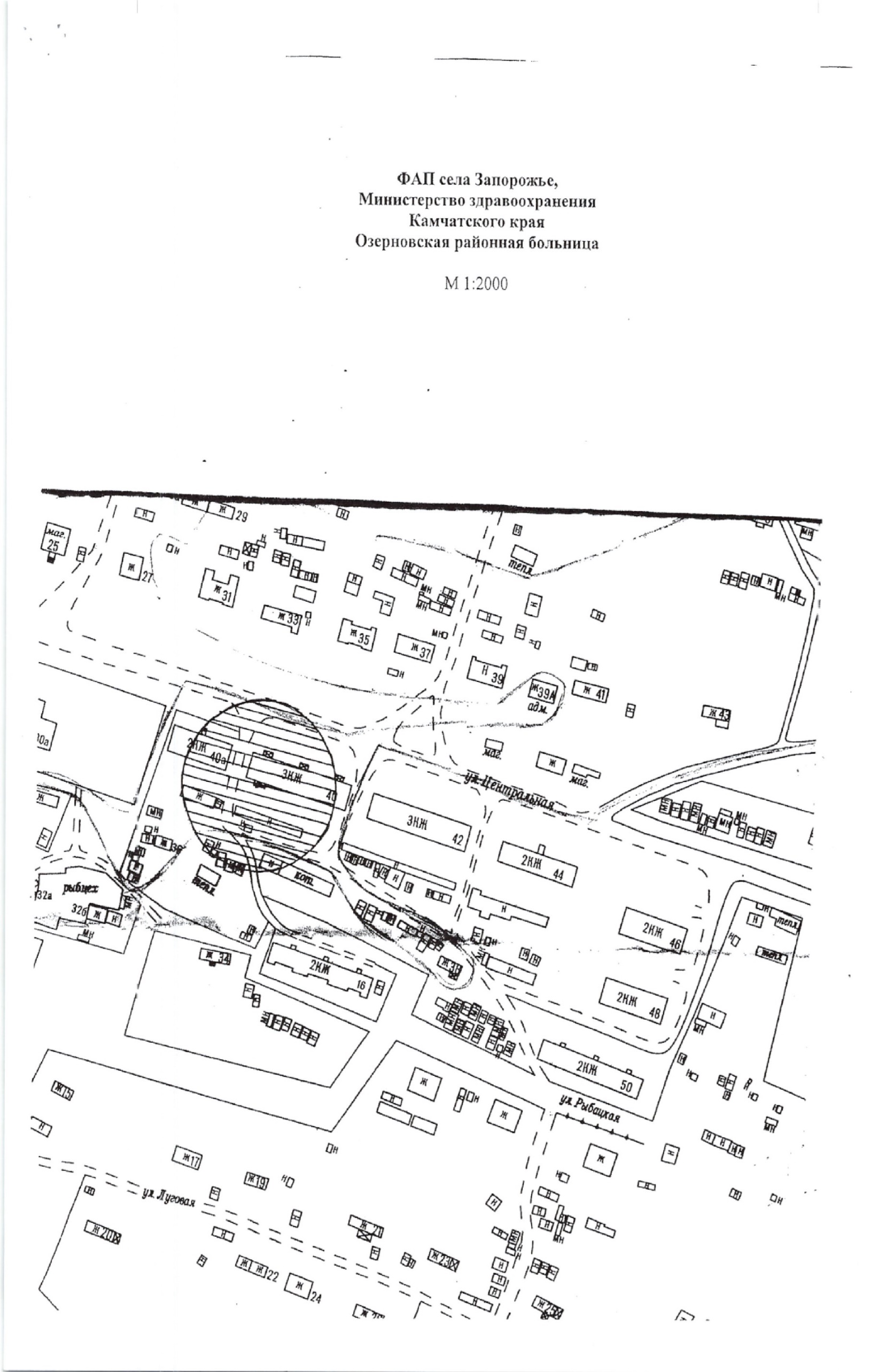 Схема границ территорий, прилегающих к ФКП «Аэропорты Камчатки», аэропорт «Озерная», на которых не допускается розничная продажа алкогольной продукции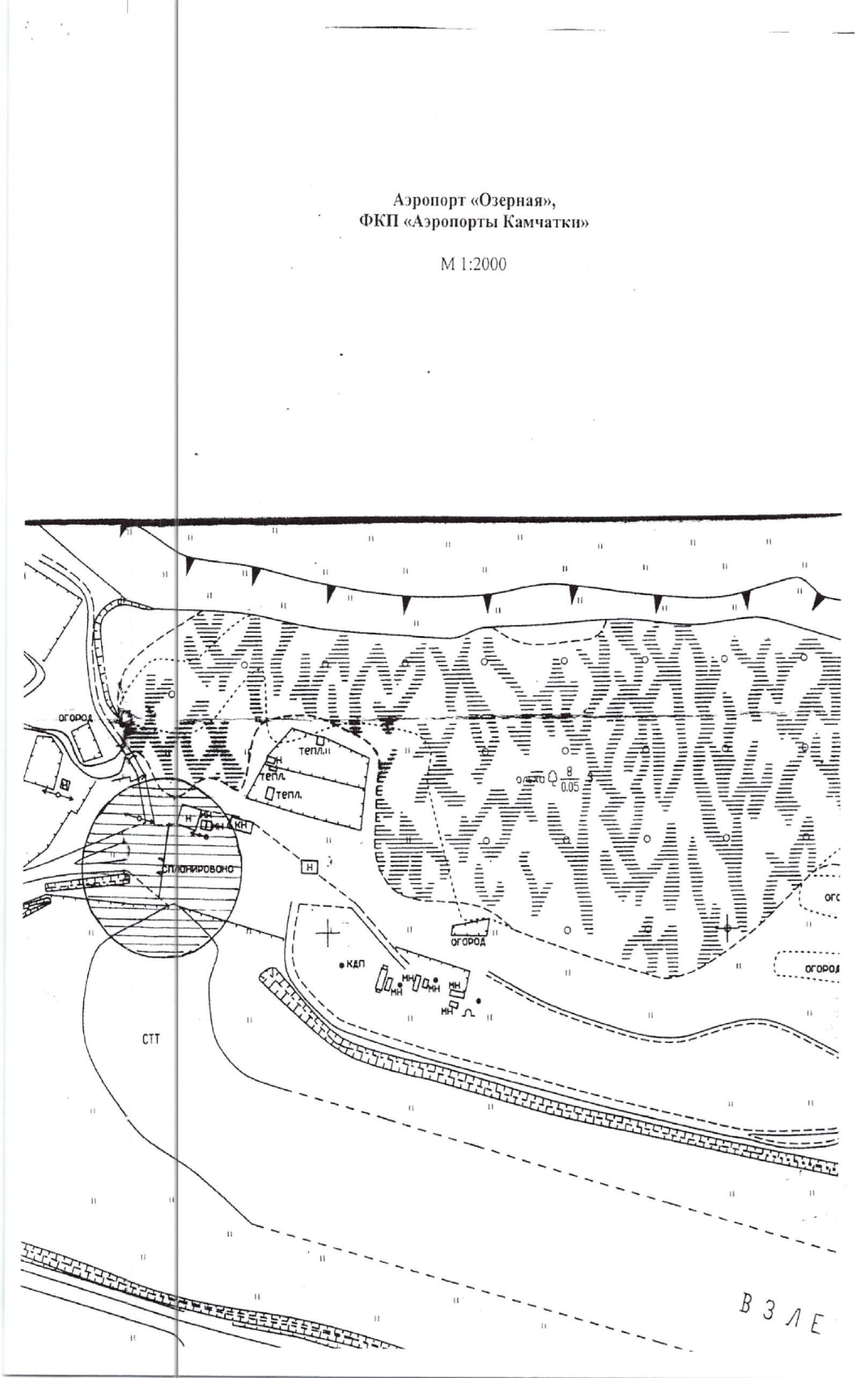 Схема границ территорий, прилегающих к Пограничному посту в НП Озерновский, на которых не допускается розничная продажа алкогольной продукции 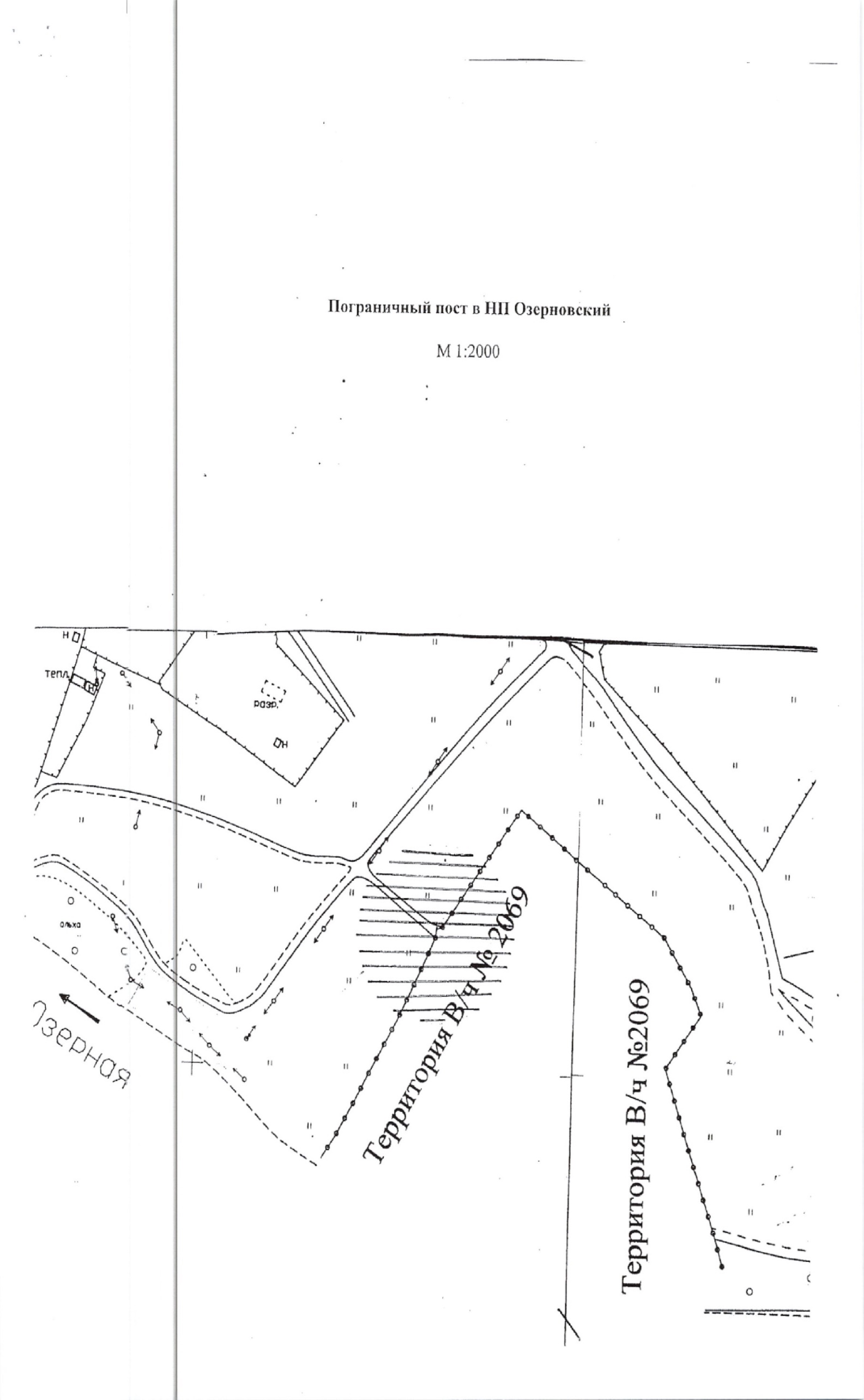 Об определении границ, прилегающих к некоторым организациям объектам территорий, на которых не допускается розничная продажа алкогольной продукции на территории Усть-Большерецкого муниципального района№ п/пНаименование организацииАдрес организации/ домМинимальное значение границ, метровМуниципальное бюджетное дошкольное образовательное учреждение детский сад «Березка»с. Апачаул. Юбилейная 1450Муниципальное бюджетное образовательное учреждение Апачинская СОШ №7с. Апачаул. Школьная 450Государственное бюджетное учреждение здравоохранения Камчатского края Усть-Большерецкая районная больница Апачинское отделениес. Апачаул. Школьная 150Муниципальное бюджетное дошкольное образовательное учреждение детский сад «Рыбачок»с. Запорожьеул. Центральная, 21/140Муниципальное бюджетное образовательное учреждение Запорожская НОШ №9с. Запорожьеул. Колхозная,540КК Озерновская районная больница, ФАП села Запорожьес. Запорожьеул. Центральная 40-440ФКП «Аэропорты Камчатки», аэропорт «Озерная»с. Запорожьеул. Колхозная,1540Пограничный пост в НП Озерновскийс. Запорожьеул. Набережная, 1440Муниципальное бюджетное образовательное учреждение Большерецкая образовательная школа №5 структурное подразделение детский сад «Березка»с. Кавалерское,ул. Строительная 8.50Муниципальное бюджетное образовательное учреждение Большерецкая образовательная школа №5с. Кавалерское, ул. Блюхера 26.50Фельдшерско - акушерский пункт с. Кавалерское (ФАП)с. Кавалерское, ул. Строительная 850Муниципальное бюджетное дошкольное образовательное учреждение детский сад «Ромашка»пос. Озерновскийул. Рабочая 150Муниципальное бюджетное образовательное учреждение «Озерновская средняя общеобразовательная школа №3пос. Озерновскийул. Октябрьская 1650Государственное бюджетное учреждение здравоохранения Камчатского края «Озерновская районная больница»пос. Озерновскийул. Рабочая 750Муниципальное автономное дошкольное образовательное учреждение детский сад «Светлячок»п.г.т. Октябрьскийул. Комсомольская 1630Муниципальное бюджетное образовательное учреждение средняя образовательная школа №1п.г.т. Октябрьскийул. Пушкинская 5830ГБУЗ КК «Октябрьская РБ»п.г.т. Октябрьскийул. Комсомольская 9530Пограничное управление ФСБ России по Камчатскому краю отделение в пгт. Октябрьскийп.г.т. Октябрьскийул. 128 км трассы Петропавловск-Камчатский, п.г.т. Октябрьский30Муниципальное бюджетное дошкольное образовательное учреждение детский сад «Чебурашка»с. Усть-Большерецкул. Ключевская 1230Муниципальное бюджетное образовательное учреждение Усть-Большерецкая СОШ №2с. Усть-Большерецкул. Ленинская 530Усть-Большерецкий районный Дом детского творчества, музыкальная школас. Усть-Большерецкул. Октябрьская 1030ГБУЗ КК «Усть-Большерецкая РБ»с. Усть-Большерецкул. Космонавтов 230Толмачевская ГЭС-1 Каскада ГЭС на р. ТолмачеваУсть-Большерецкий район, Камчатский край50Толмачевская ГЭС-2 Каскада ГЭС на р. ТолмачеваУсть-Большерецкий район, Камчатский край50Толмачевская ГЭС-3 Каскада ГЭС на р. ТолмачеваУсть-Большерецкий район, Камчатский край50